WORLD PIANO TEACHERS ASSOCIATION WPTA ARGENTINA INTERNATIONAL PIANO COMPETITION IPC FUNDACION VALTA THORSEN FVTPROCEDIMIENTO de APLICACION  CATEGORIA COMPOSICIONPara aplicar al WPTA ARGENTINA IPC FVT, siga este procedimiento:1) CUOTA DE APLICACIÓNProcese las tarifas de solicitud en línea:https://www.paypal.com/cgi-bin/webscr?cmd=_s-xclick&hosted_button_id=68V5GLBAWMYUAAntes de completar el pago, debe estar satisfecho con el número de tarifas de registro ensu cesta de compras, así como la cantidad total que está pagando.Después de procesar con éxito las tarifas de registro, recibirá un correo electrónico de confirmación.Envíe este correo electrónico de confirmación a wpta.argentina@gmail.comy asegúrese de conservar el original correo electrónico recibido, ya que lo necesitará para completar el formulario de solicitud.2) REGLAS WPTA ARGENTINA IPC Y FORMULARIO DE SOLICITUDAbra el archivo adjunto acerca de las Reglas WPTA ARGENTINA IPC FVT y también el Formulario de Solicitud.Lea ambos documentos para comprender toda la información esencial y para organizarsecompletando el formulario de solicitud. Recomendamos guardar el Formulario de solicitud localmente en su computadora, para que pueda volver a éste cuando lo necesite para completar completamente todos los campos requeridos. Utilice preferentemente la versión de Word del formulario de solicitud y siéntase libre de ajustar cualquier campo para personalizar el formulario y transmitir cualquier información específica. Si está aplicando con más de una composición, puede usar solo un (1) Formulario de solicitud por composición, con su correspondiente pago de aplicación para cada composición enviada.3) APLICANDO SU SOLICITUDEnvíenos los siguientes documentos por correo electrónico a wpta.argentina@gmail.coma) copia del correo electrónico de confirmación del pago de la tarifa de registrob) Formulario de solicitud completoc) al menos uno de los siguientes (ver Reglas y Formulario de solicitud para más detalles):- partitura (obligatorio) de la pieza que se envía para el WPTA ARGENTINA IPC FVT- grabación (recomendable con instrumentos) de la pieza que se envía para el WPTA ARGENTINA IPC FVTd) fotografía en color (adecuada para publicaciones (de alta definición, sugerido superior a 1000 en cantidad de pixeles)e) BiografíaPor favor, no dude en contactarnos si tiene alguna pregunta.Esperamos su participación en el WPTA ARGENTINA IPC FVTM° Sergio René Martínez, Presidente de WPTA IPC WPC ArgentinaMª Nélida Sánchez, Directora Artística WPTA IPC WPC ArgentinaM° Fabrizio Danei, Director Ejecutivo de WPTA IPC WPC ArgentinaSra. Salua Gavilanes, Presidente Fundación Valta Thorsen FVT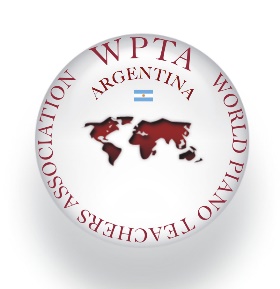 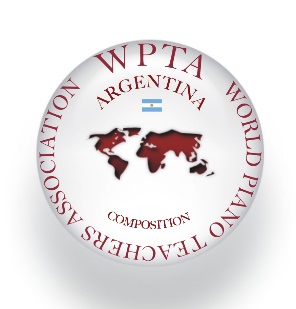 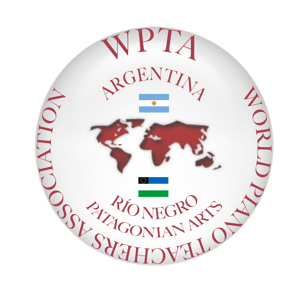 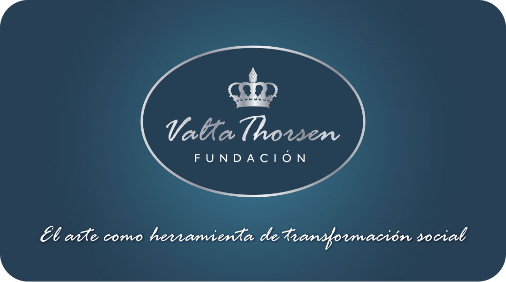 Concurso Internacional de Piano y Composición WPTA Argentina IPC FVT 2018Salón Dorado del Teatro Colón de la Ciudad de Buenos AiresCorreo electrónico: wpta.argentina@gmail.com